PENGABDIAN MAHASISWA KEPADA MASYARAKATLampiran:Kuliah Kerja Nyata (KKN) Tematik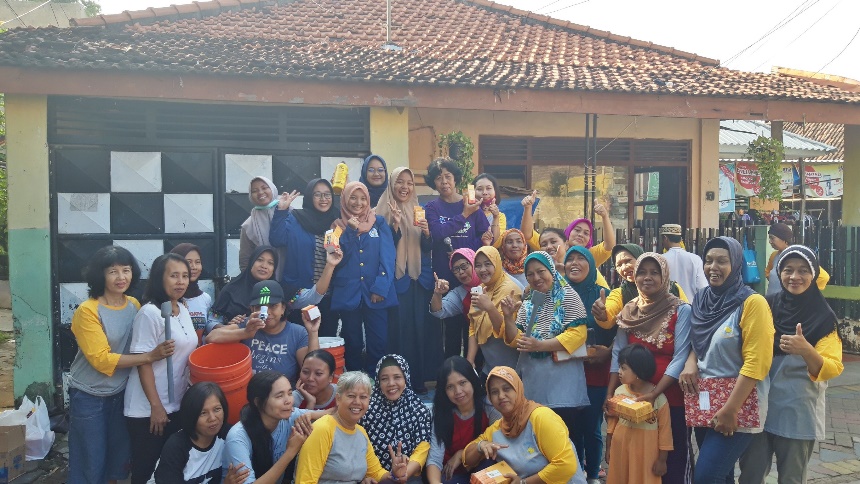 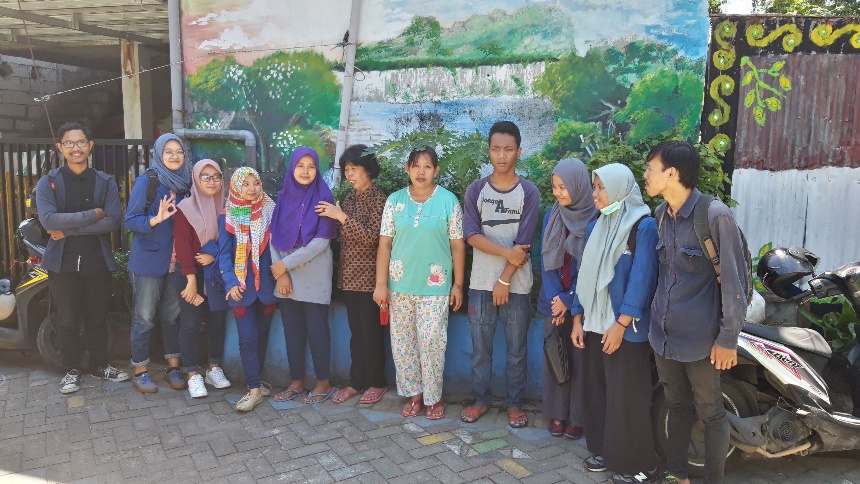 Pengajaran di Kampung Binaan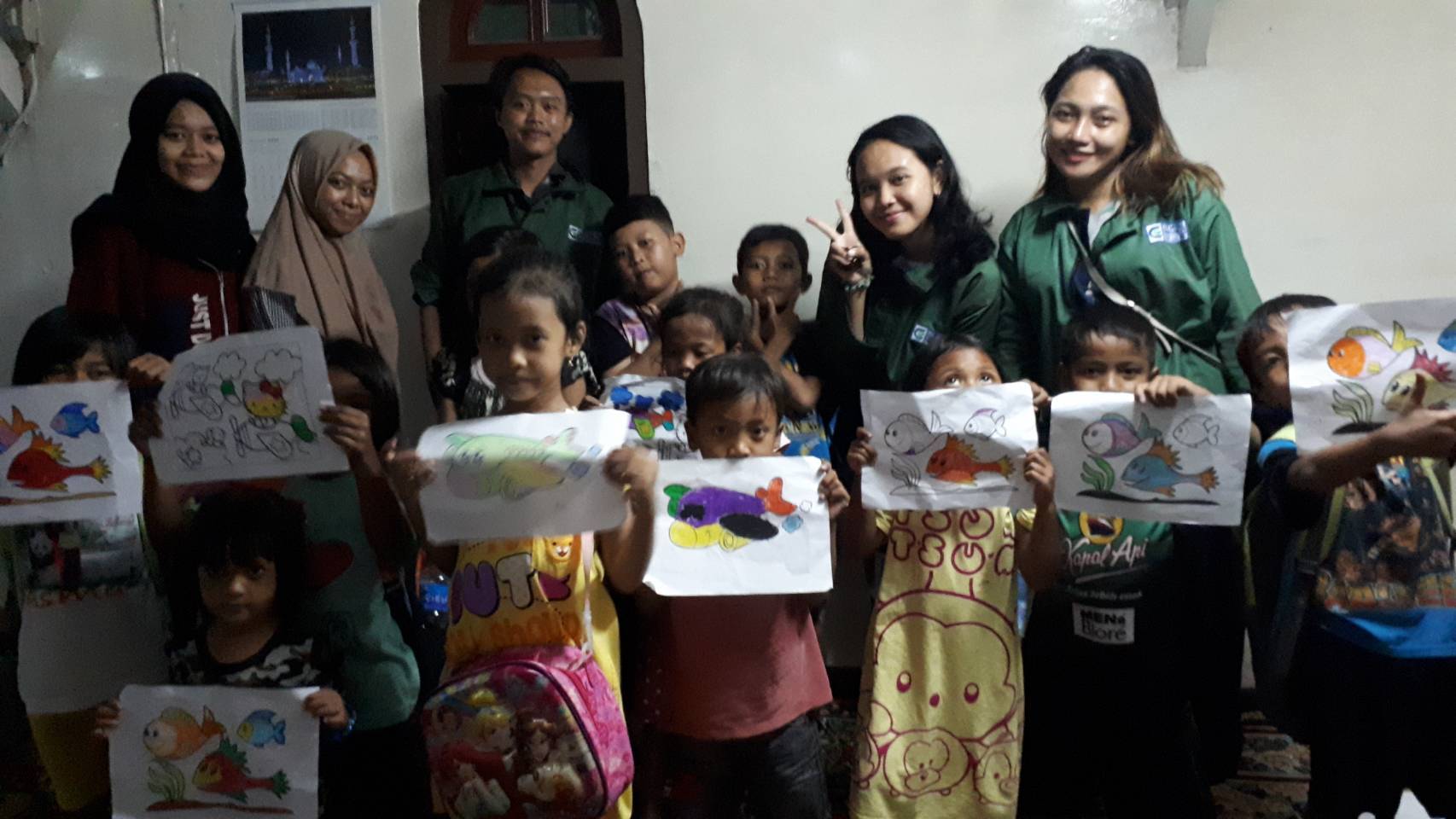 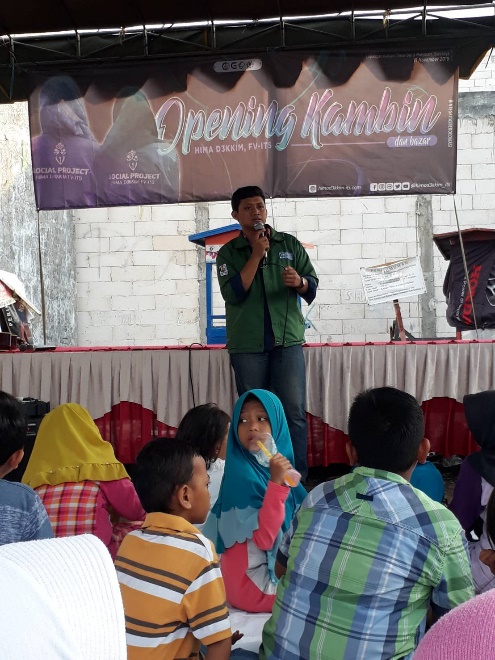 Kajian LAKARDOWO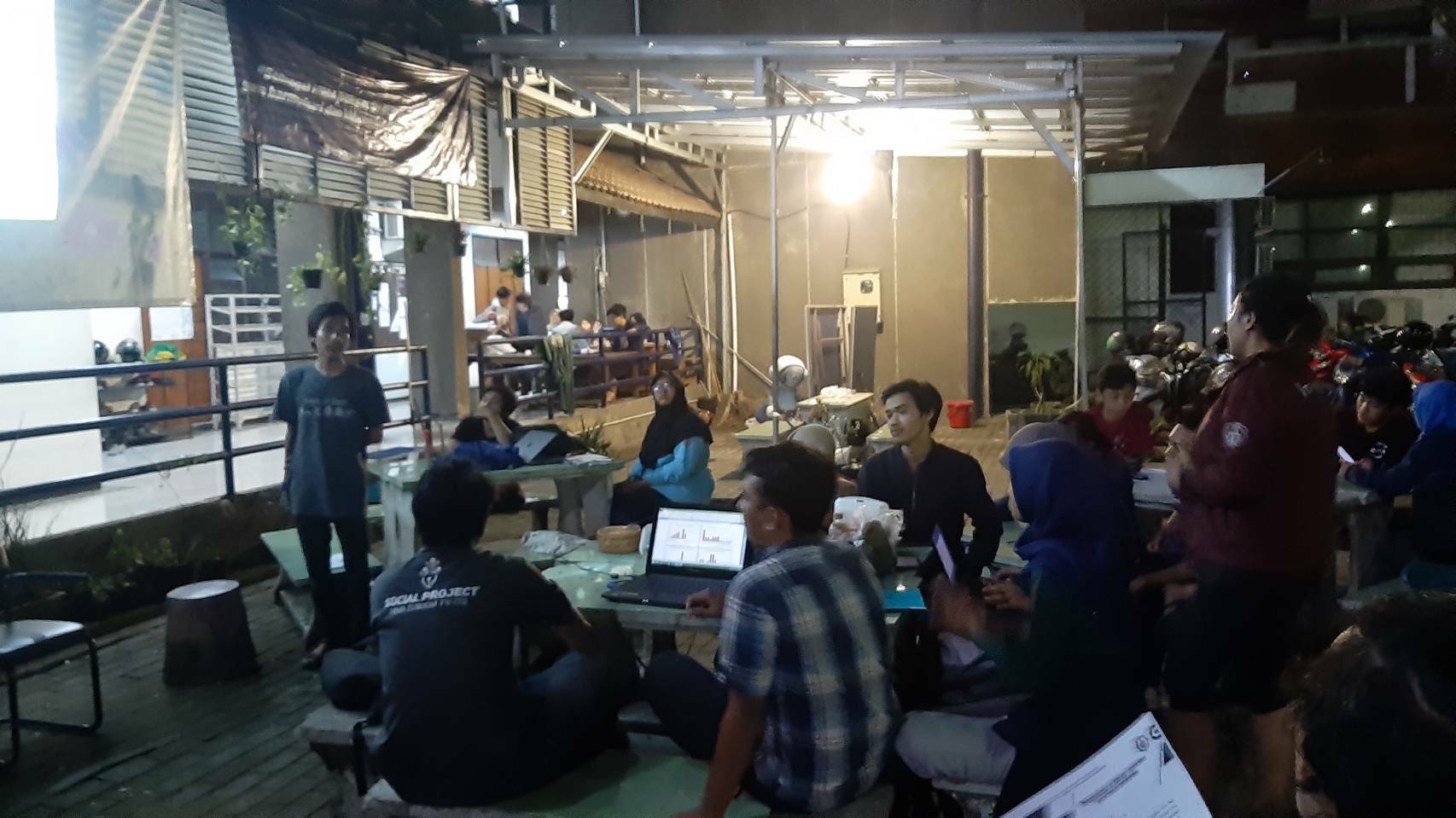 NONAMA KEGIATANTAHUN KEGIATANJUMLAH MAHASISWADESKRIPSI KEGIATANDOKUMENTASI1.Kuliah Kerja Nyata (KKN) Tematik Kelurahan Kertajaya RT 6/RW 92019Seluruh mahasiswa semester 6 DTKISosialisasi berbasis IT tentang pengolahan sampah organik menggunakan keranjang bebas vektor penyakit dan pemasangan sensor photosel pada system penerangan(terlampir)2.Pengajaran di Kampung BinaanJl. Kalisari Timur Gg. 2 No. 21 RT2/RW5, Mulyosari201940 mahasiswaMahasiswa DTKI melakukan pengajaran kepada anak-anak di lingkungan Kalisari Timur setiap hari Jumat (terlampir)3.Kajian LAKARDOWO201940-50 mahasiswaMahasiswa berperan aktif dalam diskusi data, social, dan pemaparan rona B3 Lakardowo(terlampir)